בס"דKérjük a választott szakot megjelőlniJelentkező viselt neve:………………………………………………………………………Születési név:………………………………………………………………………………..Anyja neve:………………………………………………………………………………….Születési helye, ideje:……………………………………………………………………….Állandó lakcím:……………………………………………………………………………..Tartózkodási cím:……………………………………………………………………………Telefonszám:…………………....................	Email cím:……………………………….....Állampolgársága: 1.………………………… 2. ………………………..Amennyiben külföld, nemzetközi TAJ szám, biztosítás szám:………………………………..Amennyiben kettős állampolgár, mely közül az egyik magyar, mikor kapta meg azt:………………………Adóazonosítójel:………………………………… TAJ szám:………………………………Személyigazolványszám / Útlevélszám: …………………………………………………Bankszámlaszám:……………………………………………………………………………BA jelentkezés esetén:Érettségi megszerzésének helye:……………………………………………………………..Érettségi megszerzésének ideje:…………………………………………..Érettségijének azonosítója:………………………Nyomdai sorszáma:……………………Tagozat, amin érettségijét szerezte:………………………………………MA jelentkezés esetén továbbá:Felsőfokú végzettség megszerzésének helye:………………………………………………….Felsőfokú végzettség megszerzésének ideje:………………………………………………….Felsőfokú végzettség azonosítója:………………………Nyomdai sorszáma:………………..Jelentkező rendelkezik- e nyelvvizsgával:……………………………………………………..Jelentkező oktatási azonosítója:………………………………………………………………..Budapest,………………………………..……...……………………………… Jelentkező aláírásaKérjük a jelentkezési laphoz mellékelje az alábbi dokumentumokat:Önéletrajzot és motivációs levelet2 darab igazolványkép érettségi bizonyítvány másolatamennyiben van tanúsítvány annak másolatanyelvvizsga bizonyítvány másolataMA jelentkezés esetén diploma másolata isjelentkezési díj (3500,- FT) befizetésének bizonylata (átutalási bizonylat)o OR-ZSE számlaszáma:11708001-20544557Banki átutalásnál kérjük, a közlemény rovatba tüntesse fel a nevét  valamint, hogy felvételi díj 2021Felekezeti szociális munkás BAFelekezeti szociális munkás BAJudaisztika BAEgyházi/felekezeti közösségszervező BARabbihelyettes BARabbi osztatlanZsidókultúratörténet MAZsidó kántor szakirányú továbbképzésNappali ÁÖEsti ÖNKNappali ÁÖLevelező / ÖNKNappali / ÁÖNappali / ÁÖEsti / ÖNKLevelező / ÖNK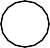 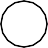 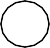 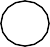 